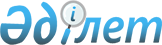 О проведении государственных закупок работ и услуг в области рыбного хозяйства, имеющих важное стратегическое значениеПостановление Правительства Республики Казахстан от 9 марта 2004 года N 292      В соответствии с подпунктом 5) пункта 1 статьи 21  Закона Республики Казахстан от 16 мая 2002 года "О государственных закупках" Правительство Республики Казахстан постановляет: 

      1. Определить поставщиками работ и услуг, закупка которых имеет важное стратегическое значение для воспроизводства рыбных ресурсов, обеспечения рационального пользования рыбными ресурсами, сохранения генофонда и увеличения численности редких и ценных видов рыб в их естественных местах обитания в 2004 году, юридических лиц согласно приложению к настоящему постановлению. 

      2. Министерству сельского хозяйства Республики Казахстан: 

      1) в установленном законодательством порядке принять меры, вытекающие из настоящего постановления; 

      2) обеспечить оптимальное и эффективное использование выделенных для закупки денежных средств. 

      3. Настоящее постановление вступает в силу со дня подписания.       Премьер-Министр 

      Республики Казахстан Приложение         

к постановлению Правительства 

Республики Казахстан    

от 9 марта 2004 года N 292  

                Перечень поставщиков работ и услуг, 

             закупка которых имеет важное стратегическое 

     значение для воспроизводства рыбных ресурсов, обеспечения 

      рационального пользования рыбными ресурсами, сохранения 

    генофонда и увеличения численности редких и ценных видов рыб 

           в их естественных местах обитания в 2004 году ------------------------------------------------------------------- 

N  !  Наименование поставщика  ! Местонахождение !   Наименование 

п/п!      работ и услуг        !   поставщика    !   работ и услуг 

   !                           !  работ и услуг  ! 

------------------------------------------------------------------- 

 1 !             2             !        3        !         4 

------------------------------------------------------------------- 

1.  РГКП "Урало-Атырауский      Атырауская        Воспроизводство 

    осетровый рыбоводный завод" область           рыбных 

    Комитета рыбного хозяйства  аул Зарослый      ресурсов 

    МСХ РК 2.  РГКП "Атырауский осетровый  Атырауская        Воспроизводство 

    рыбоводный завод" Комитета  область           рыбных 

    рыбного хозяйства МСХ РК    с. Еркенкала      ресурсов 3.  РГКП "Майбалыкский          Акмолинская       Воспроизводство 

    рыбопитомник" Комитета      область           рыбных 

    рыбного хозяйства МСХ РК    пос. Майбалык     ресурсов 4.  РГКП "Верхне-Тобольский     г. Лисаковск      Воспроизводство 

    рыбопитомник" Комитета                        рыбных 

    рыбного хозяйства МСХ РК                      ресурсов 5.  РГКП "Петропавловский       г. Петропавловск  Воспроизводство 

    рыбопитомник" Комитета                        рыбных 

    рыбного хозяйства МСХ РК                      ресурсов 6.  РГКП "Карагандинский        Карагандинская    Воспроизводство 

    рыбопитомник" Комитета      область ст. Новая рыбных 

    рыбного хозяйства МСХ РК    Солоничка         ресурсов 7.  РГКП "Шардаринский          г. Шардара        Воспроизводство 

    рыбопитомник" Комитета                        рыбных 

    рыбного хозяйства МСХ РК                      ресурсов 8.  РГКП "Камышлы-Башский       Кызылординская    Воспроизводство 

    рыбопитомник" Комитета      область           рыбных 

    рыбного хозяйства МСХ РК    пос. Косжар       ресурсов 9.  РГКП "Качирский             Павлодарская      Воспроизводство 

    рыбопитомник" Комитета      область           рыбных 

    рыбного хозяйства МСХ РК    Качирский район   ресурсов 10. РГКП "Казахская             г. Алматы         Воспроизводство 

    производственно-                              рыбных 

    акклиматизационная станция"                   ресурсов 

    Комитета рыбного хозяйства 

    МСХ РК 11. РГКП "Капшагайское нерес-   Алматинская       Воспроизводство 

    тово-выростное хозяйство"   область           рыбных 

    Комитета рыбного хозяйства  пос. Шалкар       ресурсов 

    МСХ РК 12. РГКП "Бухтарминское         Восточно-         Воспроизводство 

    нерестово-выростное         Казахстанская     рыбных 

    хозяйство" Комитета рыбного область           ресурсов 

    хозяйства МСХ РК            с. Мальковое 

------------------------------------------------------------------- 
					© 2012. РГП на ПХВ «Институт законодательства и правовой информации Республики Казахстан» Министерства юстиции Республики Казахстан
				